PREDSEDA NÁRODNEJ RADY SLOVENSKEJ REPUBLIKYČíslo: CRD-2099/2016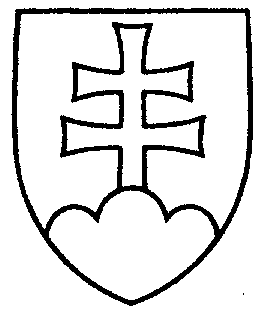 352ROZHODNUTIEPREDSEDU NÁRODNEJ RADY SLOVENSKEJ REPUBLIKYz 5. decembra 2016o ospravedlnení neúčasti poslancov na 11. schôdzi Národnej rady Slovenskej republiky za mesiac
november 2016Na základe písomných žiadostí poslancov Národnej rady Slovenskej republiky
o ospravedlnenie ich neúčasti na 11. schôdzi Národnej rady Slovenskej republiky za mesiac
november 2016, po posúdení dôvodov neúčasti poslancov na rokovacích dňoch uvedenej schôdze Národnej rady Slovenskej republiky na základe vyjadrení predsedov poslaneckých klubovv súlade s § 63 ods.  5 zákona Národnej rady Slovenskej republiky 
č. 350/1996 Z. z. o rokovacom poriadku Národnej rady Slovenskej republiky v znení neskorších predpisovo s p r a v e d l ň u j e mneúčasť poslancov Národnej rady Slovenskej republiky na 11. schôdzi Národnej rady Slovenskej republiky za mesiac november 2016ANTAL  Peter	(MOST–HÍD)	dňa 28. 11. 2016BAGAČKA  Michal	(SMER–SD)	dňa 28. 11. 2016BAŠISTOVÁ  Alena	  -		v dňoch 29. 11. (odpol. časť rok. dňa)			a 30. 11. 2016 BAŠKA  Jaroslav	(SMER–SD)	dňa 28. 11. 2016 (odpol. časť rok. dňa)BLANÁR  Juraj	(SMER–SD)	dňa 28. 11. 2016DROBNÝ  Stanislav	(ĽS Naše Slovensko)	dňa 29. 11. 2016 (dopol. časť rok. dňa)ĎUROVČÍK  Emil	(SMER–SD)	dňa 25. 11. 2016 FEDOR  Martin	(MOST–HÍD)	dňa 22. 11. 2016GALIS  Dušan	(SMER–SD)	dňa 25. 11. 2016 GRENDEL  Gábor	(OĽANO–NOVA)	dňa 24. 11. 2016 (dopol. časť rok. dňa)GRöHLING  Branislav	(SaS)	dňa 28. 11. 2016 HRNČIAR  Andrej	(MOST–HÍD)	v dňoch 22. 11. a 23. 11. 2016 (dopol. časť rok. dňa)KOTLEBA  Martin	(ĽS Naše Slovensko)	dňa 29. 11. 2016 MADEJ  Róbert	(SMER–SD) 	dňa 25. 11. 2016 MATOVIČ  Igor	(OĽANO–NOVA)	dňa 28. 11. 2016RAŠI  Richard	(SMER–SD)	v dňoch 22. - 25. 11. 2016SCHLOSÁR  Rastislav	(ĽS Naše Slovensko)	dňa 28. 11. 2016SOPKO  Miroslav	(OĽANO–NOVA)	dňa 28. 11. 2016SUCHÁNEK  Alan	(OĽANO–NOVA)	dňa 30. 11. 2016UHRÍK  Milan	(ĽS Naše Slovensko)   	dňa 23. 11. 2016 (dopol. časť rok. dňa)VAĽOVÁ  Jana		(SMER–SD) 	v dňoch 29. a 30. 11. 2016 VISKUPIČ  Jozef	 (OĽANO–NOVA)	 dňa 24. 11. 2016Andrej   D a n k o   v. r.